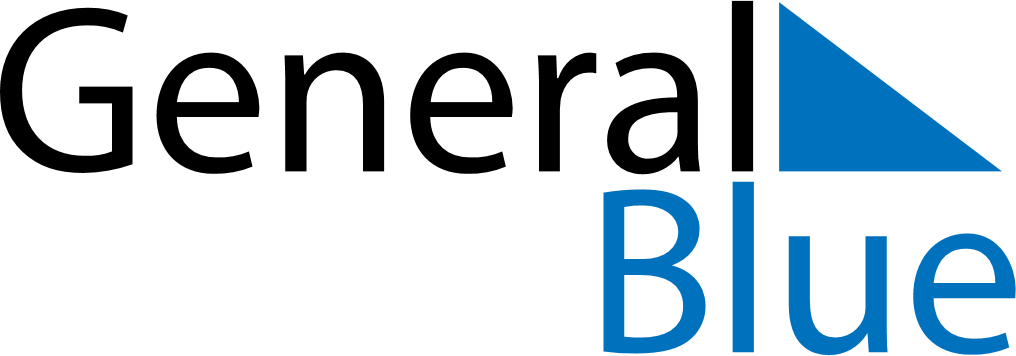 February 2029February 2029February 2029February 2029BangladeshBangladeshBangladeshSundayMondayTuesdayWednesdayThursdayFridayFridaySaturday12234567899101112131415161617End of Ramadan (Eid al-Fitr)1819202122232324Language Martyrs’ Day25262728